ZŠ A MŠ Zaječov,okres BerounVýroční zprávao činnosti školyza školní rok202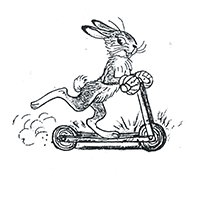 Zpracováno dlevyhlášky MŠMT ČR č. 15/2005 Sb.,ve znění vyhlášky č.225/2009 Sb., kterou se stanoví náležitosti dlouhodobých záměrů, výročních zpráva vlastního hodnocení školy.Obsah výroční zprávy o činnosti školya)	Základní údaje o školeNázev školy:Základní škola a Mateřská škola Zaječov,okres Berounidentifikátor zařízení: 	600 043 088adresa: 			267 63 Zaječov 359právní forma: 			příspěvková organizaceIČO: 				70993467telefon: 			311 572 107, 733124133e – mail:   			zs.zajecov@quick.cz                                                škola@zajecov.czZřizovatel: 			Obec Zaječovprávní forma: 			obecIČO: 				00 234 044adresa: 			267 63  Zaječov 265Škola sdružuje: mateřská škola                     IZO: 007 511 035 ,  kapacita   64 dětí                          základní škola 		IZO: 002 050 838 ,  kapacita 250 žáků                          školní družina  		IZO: 113 100 086 ,  kapacita   60  žáků	              školní jídelna   		IZO: 002 674 815 ,  kapacita  239 jídelVedení školy: ředitel školy 		           Paed.Dr. Marie Ernestová		zástupkyně ředitel 		Mgr. Pavla Komínková		 MŠ   Vladimíra Roková		vedoucí školní jídelny 	Helena Kratochvílová                        vedoucí vychovatelka ŠD      Hana NěmcováZákladní školu, jejíž činnost vykonává Základní škola a Mateřská škola Zaječov, okres Beroun, navštěvovalo od 1. září 20 v 9. třídách   a jedné speciální třídě celkem    žáků, z toho  dívek a chlapců. V prvém až pátém ročníku to bylo  žáků,   dívek a   chlapců, v šestém až devátém ročníku  7žáků,  3 dívek a   chlapců.  Od 1.9. 2015 speciální tříd pro žáky sPAS kterou v tomto školním roce  navštěvovalo  žáků , a to i  ze sousedního Plzeňského kraje.  Celkově se počet žáků školy ustálil na tkové úrovni, která vyhovuje z ekonomického i pedagogického hlediska.Spádovou obcí základní školy je Olešná, i ve školním roce 20  k nám dojížděli žáci od 1.ročníku (celkem žáků),  žáci z Hořovic,  žáci z  Jiviny a   ze Strašic, (okres Rokycany),  1 žák z Vlčtejna ,  z Malé Vísky2. Areál školy   je po poměrně rozlehlý, oplocený, tvoří jej svažitý terén .  Přístupové cesty a nádvoří jsou vyasfaltovány , ale  téměř 50 – ti letý povrch již jeví po mnoha stavebních zásazích známky opotřebení a ztrácí funkci pro zajištění  bezpečného pohybu. Velkou část areálu vyplňuje travnatý porost  s částečnou výsadbou okrasných keřů. Pozemek postupně ve spolupráci se zřizovatelem  přetváříme pro potřeby školy - byla vybudována venkovní učebna, herní a relaxační zóny pro školní družinu a MŠ. Tím došlo ke zlepšení podmínek pro realizaci ŠVP ZV s motivačním názvem„ Šikovný zajíc“ , kde je environmentální výchova jedním z průřezových témat Pro realizaci výchovně vzdělávací činnosti slouží 4 budovy. Nejstarší budova pro Istupeň ZŠ je z roku 1880 , ale v minulých letech byla zřizovatelem kompletně rekonstruována a zmodernizována  včetně elektroinstalace, stropů a podlah.  V lednu 2021 zde bylovybudováno bezbariérové WC.Budova pro II.stupeň (zvaná pavilon) byla postavena v roce 1970. Během školního roku, především o podzimních a  jarních  prázdninách byly prováděny drobné opravy. Tato budova je částečně bezbariérová. Obě budovy jsou po rekonstrukci stropů, podlah, rozvodů a osazeny datovými zásuvkami.O prázdninách byl zcela změněn systém vytápění, kdy ve všem budovám byla namontována tepelná čerpadla. Všechny budovy formou tepelných čerpadel, která byla osazena jako investiční akce zřizovatele,obce Zaječov, nákladem cca 5 milionů Kč,-. Původní budova  MŠ je z roku 1965. V létě 2019 byla zateplena a opatřena novou omítkou, čímž se nejen zlepšil estetický vzhled, ale i termoregulační schopnosti budovy. V srpnu 2020 zde byly kompletně zrekonstruovány rozvody elektřiny, provedena výmalba a drobné opravy. Nová budova MŠ s prostornou hernou, hygienickým a provozním zázemím byla slavnostně otevřena 5.9. 2016. Tím došlo k navýšení kapacity MŠ na 64 dětí a hlavně se zlepšily hygienické podmínky pro výchovně- vzdělávací proces. Strava do MŠ je donášena ze ŠJ školy(vzdálenost budov je asi 20 m). Obě třídy MŠ mají  celodenní provoz.V současné době je  největším nedostatkem  absence vlastního tělovýchovného zařízení. Využíváme tělocvičnu v sálu Lidového domu,  okolní přírody a  Prostory ZŠ jsou na hranici využitelnosti,  chybí kabinety pro pedagogy a ukládání pomůcek,  větší zázemí pro ŠD a výuku Pv by jistě obohatila prostorná a bezpečná cvičná kuchyňka, pro kterou však již nemáme kapacitní možnosti stávajících budov, neboť k využitelnosti podkroví  budovy č. 95 se dosud žádný odborník ani na podnět ředitelky nevyjádřil.V souladu s § 167 zákona 561 / 2004 Sb., - školský zákon , pravidelně prac školská rada ve složení: Vladimír Havlík	–  zřizovatelem jmenovaný zástupce a zvolený předseda školské radyMgr. Iva Šudomová	-  zvolený zástupce pedagogických pracovníků.	-  zvolený zákonný zástupce nezletilých žáků a jejich rodičůŠkolská rada byla zvolena na období  20– 202, schází se pravidelně   a projednává povinné dokumenty i  operativní problematiku ze života školy. b)	Přehled oborů a tříd, které škola vyučujePřidělení předmětů, třídnictví a učeben, počty žákůCELKEM 			ZŠ 			                       1    	Školní družina                        3 odděleníKapacita družiny byla vzhledem k nárůstu počtu dětí na II. stupni rozšířena na 60 žáků. Vedoucí vychovatelkou byla ustanovena paní Hana Němcová. Jako další vychovatelky pracovaly na částečný úvazek  a Dagmar Ksandrová.  Nejvíce žáků dochází do ŠD  od 12. 15 do 14. 30 hodin. Školní družina pracuje podle ŠVP pro školní družinu. K podstatné části dne využívá i areálu školy – hřiště na horní zahradě, multifunkční hřiště a prostor před vchodem do ŠD. Došlo ke zkvalitnění práce týmu vychovatelek ŠD – častěji byly zařazovány projekty, výlety, soutěže a zájmové kroužky. Propráci ŠD jsou využívány 2 samostatné herny, pouze1 oddělení využívá ke své činnosti učebnu 4.ročníku.Jako asistentky pedagoga pracovaly Ing. Miluše Sutnarová- MŠ,   Vladimíra Ryndová   – . Ročník, Monika Balá –ročník,     Bc. Dagmar Ksandrová - třída SVPVzdělávací program školy:Ve školním roce 202/202 byli žáci 1.,2.,3.,4.5.,6.,7.,  9.  ročníku   a třídSVP vyučováni podle školou vytvořeného ŠVP  Součástí ŠVP  jsou od školního roku 2012-2013  v předmětech český jazyk, anglický jazyk a matematika standardy .Škola  i přes nízký   počet žáků  vyučuje   jako další cizí jazyk  vedle ruského i německý  jazyk , který vybrala po konzultaci s rodiči přítomnými na  společné schůzce.  Ve všech třídách a ročnících vyučující vyučovali podle ŠVP, uplatňovali stanovené vyučovací strategie , rozvíjeli klíčové kompetence a snažili se o to, aby co nejvíce žáků splnilo požadované výstupy. Naplňování ŠVP bylo předmětem  hospitační činnosti ředitelky školy a její zástupkyně .  pomocí DVPP Větší podporu bychom očekávali ze strany PPP Hořovice, zejména v  oblasti metodiky a včasné a pružné diagnosti dětí a žáků. V tomto školním roce se na naší škole vzdělávalo 2žáků s potřebou podpůrných opatření 2.-. stupně začleněných  v běžných třídách a  žáků  s potřebou podpůrných opatření 4. stupně ve třídě speciální zřízené podle § 16, odst. 9 školského zákona. c) d)	Údaje o přijímacím řízení a o zápisu k povinné školní docházceZápis dětí do prvního ročníku pro školní rok 2021/22 se  konal  K dalšímu  studiu byli přijati žáci  z 9.ročníku takto:  	 přijat v 1.kole přijímacího řízení, přijímací zkoušky se konaly  bor s výučním listem zvolil  žá zájem o  Výsledky našich žáků byly ve srovnání s celostátními hodnotami na Zdroj: Cermat 202Hodnocení žáků na konci II. pololetí řídilo se doporučením MŠMTPedagogové průběžně využívali formativního hodnocení, ale výsledná klasifikace se opírala o hodnocení sumativn rozevírání nůžek mezi žáky ke vzdělání motivovanými a žáky ohroženými školním neúspěchePozitivem bylo vzájemné sdílení  pedagogických zkušeností mezi pedagogy, jejich týmová práce a spolupráce, ochota učit se novým postupům a pracovitost. Velmi dobře jsme hodnotili i komunikaci a spolupráci s většinou rodičů a materiální podporu ze strany MŠMTŠkolní rok jsme ukončili s počtem 1 žáků, kteří  dosáhli  těchto vzdělávacích výsledků:Prospělo s vyznamenáním:Prospělo: Neprospěl : žáků ve třídě SVP byl hodnocen slovně a všichni prospěli a postoupili do dalšího ročníku.Z přehledu je patrný trend zhoršování prospěchu s přibývajícím  množstvím a obtížností učiva, zejména v matematice.  Klesá ale i motivovanost žáků,  slábne jejich píle a zájem. Jako opatření škola zavedla výuku cvičení z matematiky jako volitelného předmětuI v tomto školním roce projednala Pedagogická rada kázeňská opatření  žáků.  Lze konstatovat, že přestupků vůči školnímu řádu ubylo a chování žáků se postupně zlepšovalo. Zapojení žáků do soutěží a olympiád:Vedle výuky a vzdělávání realizované v běžných vyučovacích jednotkách škola zařazovala další drobné projekty, vzdělávací akce a exkurze, které vycházejí ze strategie a vzdělávacích cílů školy stanovených v ŠVP ZV. Přehled zapojení do okresních a oblastních kol soutěží pro žáky:Škola se zapojila do řady drobných projektů pro školy, pořádaných různými vzdělávacími institucemi či nadacemi organizacemi.  Recyklohraní, aneb ukliďme si svět – sběr a třídění elektroodpadů a baterií,  garantem   Mgr. Havlíková  a Mgr. Komínková. V rámci tohoto projektu jsme získali Certifikát environmentálního vyúčtováníV rámci projektu žáci plnili 5 tematických úkolů, zaměřených na třídění odpadu a jeho propagaci,prezentační dovednosti a kreativitu. Evropský den jazyků – Projekt zaměřený na seznámení s dalšími evropskými jazyky a kulturami (nástěnky, práce s encyklopediemi a internetem, soutěže samostatná práce žáků v předmětech anglický jazyk, ruský jazyk, zeměpis, výtvarná výchova, informatika, český jazyk), pro 5. –  9.ročníkDen  Země – Projekt Poznej a chraň přírodu – formou bezkontaktní stezky súkolyDen dětí -   vlastní projektový den, Vánoce,  Velikonoce – pouze po třídáchPodbrdském křížem krážem – projekt realizovaný  v bloku vyučovacích hodin a dále  formou kvízů, vědomostních soutěží a tvůrčích úkolů. – pro 5. až 9. ročník.Lidové tradice – společně ve škole dodržujeme místní i světové zvyky a obyčeje, zejména Helloween, Mikulášskou nadílku, Rej čarodějnic, Často je připravují žáci 9. ročníku pro mladší spolužákyKlub mladého čtenáře – nepravidelná celoroční činnost, zaměřena na prezentaci a nabídku knih pro mládež od různých nakladatelství, nejčastěji Albatros a Fragment, vede k rozvoji dětského čtenářství čtenářské gramotnosti. – pro 1. až 9. ročník. KMČ vedla na 1. stupni Hana Němcová a na 2. stupni Mgr. Radka Pavlisová.Exkurze a turistické výlety- jsou zařazovány do jednotlivých ročníků dle probíraného učiva na základě dohody vyučujících a třídní učitelky. Ve školním roce 202  se většina exkurzí konala v území širšího regionu a v rámci projektu Šablony II jako projektové dny mimo školu, většinou a ž v měsíci květnu a červnuProjekt Ovoce do škol a Mléko do škol – projekt garantovaný SZIF, zaměřuje se na rozvoj zdravých stravovacích návyků žáků, 1x týdně dostávají bezplatně mléčný výrobek a ovoce či zeleninu, i ve formě nápoje. Součástí je i doprovodný vzdělávací program.Dle pokynu MŠMT byli žáci v průběhu školního roku vzděláváni v tématu ochrana člověka za mimořádných situací. Jednotlivé zásady byly vhodně dle věku a přiměřenosti zařazeny do učiva jednotlivých ročníků a pozornost byla věnována praktickému nácviku rychlého a ukázněného opuštění budovy, tzv. cvičná evakuace. Téma dopravní výchovy  bylo průběžně zařazováno do výuky TV a výchovy ke zdraví především v 4., 5., 6., 7. ročníku.   Stejně tak byla věnována pozornost vhodnému výběru povolání vystupujících žáků, kteří byli s tímto tématem průřezově  seznamováni v jednotlivých předmětech a systematicky v předmětu pracovní výchova.. Na celém prvním stupni i letos probíhaly besedy týkající se péče o zdraví, slušného chování a dopravní výchovy.Přehled dalších vzdělávacích aktivit školy pro žáky:Exkurze . a  8. ročníku v rámci Pv –  Úřad práce v Berouně, Burza škol a práce v Berouně Na PlzeňceProjektové dny ve škole v rámci projektu Šablony II:Prevence sociálně patologických jevů na škole se řídí platnými metodickými pokyny MŠMT    a na jejich základě má škola zpracován MPP ( každoročně aktuální) a Krizový plán školy.jako nový metodik prevence začala pracovat Mgr. Kateřina Ciprová. Dosud nemá specializované vzdělání,ale zúčastnila se několika  akreditovaných seminářů v rámci DVPP.Ve školním roce 202/202 bylo prioritou MPP:Pozitivně lze hodnotit  to, že vyučující a zaměstnanci školy jsou v převážné většině nekuřáci  a jsou žákům osobním příkladem.Pedagogové pracovali  při třídnických hodinách a mimotřídních akcích s třídními kolektivy, snažili se pozitivně rozvíjet vrstevnické vztahy, většinou pomáhali žákům s prognózou školní neúspěšnosti.Při hodnocení kázně je nejčastějším problémem porušování školního řádu ( nepřipravenost na vyučování, zapomínání pomůcek, ničení zařízení školy, vulgární vyjadřování, Další údaje (přehled  sociálně patologických jevů u žáků):Ubylo projevů kyberšikany mezi dívkami na sociálních sítích a komunikačních kanálech. Přesto  ICT Mgr. Pavla Komínková   proto věnovala velkou pozornost tématu Bezpečný internet a prevenci kyberšikany, zejména v hodinách informatiky.Další vzdělávání pedagogických pracovníků probíhá ve spolupráci s organizacemi, které jsou držiteli příslušné akreditace MŠMT ČR (NIDV, VISK). V uvedeném školním roce škola  vybírala vdělávání, které bylo bezplatné  či zaštítěné grantem (VISK) nebo finančně dostupné .K prioritám patřilo vzdělávání v oblasti oborových didaktik a základních gramotností, školského managementu, projektové výuky a formativního hodnocení. Všichni pedagogové absolvovali během roku 12 dnů samostudia se zaměřením na seznámení se školskou legislativou a metodickými materiály, standardy ZV a rozvíjení ŠVP, s novou legislativou ohledně inkluze  a spolupráce s APŘeditelka školy se vzdělávala  na seminářích zaměřených na řídící práci,,tvorbu ŠVP  a změny  RVP,  inkluzi  a školskou legislativu.Asistentka pedagoga Michaela Wischinová  studiu speciální pedagogiky na PF UJEP v Ústí nad Labem..AP a učitelka Zuzana Kaucká   studiu pedagogiky na SPgŠ a OA v Berouně .Metodička prevence  dosud nezahájila specializační studium, ačkoli byla ředitelkou s touto potřebou seznámena. Cena kurzovného je ovšem i pro školu nedostupná.Přehled vzdělávání ve školním roce 2021-22Škola se zaměřila na vzdělávání celého pedagogického týmu, kdy lektoři dochází přímo na školu a zpracují vzdělávací téma s ohledem na potřeby školy jako celku i s ohledem na odbornost jednotlivých vyučujících a potřeby jednotlivých vyučovacích předmětů. Vzdělávání bylo  dlouhodobé, aby pracovníci školy i lektoři mohli reagovat na průběh, požadavky, zejména zapojením do projektu Cílem je výrazně zvýšit schopnost profilace školy, zkvalitnit nabídku školy směrem k rodičům a uchazečům o studium. Podařilo se rozvinout  nové dovednosti pedagogů a  připravit je na formy práce v oblasti společného vzdělávání, využití ICT ve vzdělávání a rozšířit jejich digitální kompetence Vedení školy se seznamovalo s novou legislativou a moderními metodami řízení pedagogického procesu i chodu školy.DVVP v rámci projektu  je pro naši školu velmi přínosné, neboť je obsahově kvalitní a nenese nároky na finanční krytí z provozních prostředků školy	Údaje o aktivitách a prezentaci školy na veřejnosti Prezentaci výsledků školy na veřejnosti provádíme ve dvou rovinách :šířením informací  a pozitivního mediálního obrazu školy v obci a pomocí regionálního tisku, vystupováním ředitelky na veřejném zasedání zastupitelstva,pravidelným přispíváním do obecního zpravodajeVlastními aktivitami směrem k veřejnostiAd a: K informování veřejnosti a rodičů slouží webové stránky školy www.zszajecov.cz které rediguje Mgr. Pavla Komínková. Je zde možno nalézt organizační záležitosti, školní řád, jídelníček a ceník stravování, přehled zájmové činnosti, MPP a fotografie a krátké zpravodajství z akcí a aktuality.. Stránky dosud plní spíše informativní úlohu směrem k veřejnosti, nepřinášejí škole zpětnou vazbuDalší hojně využívanou možností je publikování v obecním zpravodaji a v, o což se staraly nejčastěji pracovnice školy V. Roková,  , M. Ernestová a P. Komínková.Ad b:Do těchto aktivit jsou zařazeny všechny soutěže, vystoupení žáků, kroužky i akce, které jsou pořádány pro žáky v době mimo vyučování, ale i akce, které  v době vyučování  jdou nad jeho rámec. Zájmové kroužky i další aktivity jsou organizovány z drtivé většiny školou a také se zástupci jednotlivých společenských organizací.  Jako každoročně jsme se zúčastnili  setkání příslušníků PTP u pomníku v Dolní Kvani – Koutě, kde se koná pietní akt.  Vedení školy i třídní učitelé se snažili získat více rodičů pro spolupráci se školou. Nedostatkem je , že při škole nepracuje organizace SRPDŠ  a  vedení školy nemá kromě  zástupce ve školské radě partnera z řad rodičů, který by byl více zainteresován na chodu školy, organizačně by pomáhal  s pořádáním akcí pro dětí a vylepšování areálu školy.Rezervy vidí rodičovská veřejnost ve vybavení školy moderními pomůckami , nabídce volitelných předmětů a ve zhoršujících se vrstevnických vztazích mezi spolužáky či dětmi  ve škole i na veřejnosti a na sociálních sítích, rozporuplně je hodnocena digitalizace školy – někteří rodiče volají po on-line komunikaci, většina se přiklání k tradičním formám.Konkrétní připomínky k rozvrhu, výběru výletů a exkurzí, nabídce zájmových aktivit jsou průběžně řešeny.Rodičovské schůzky se konaly x ročně I nadále pokračovala spolupráce s místním augustiniánským kostelem a  s jeho představitelem Juanem  Provecho .  Škola se snažila udržet pestrou nabídku zájmové činnostiSpolečenské organizace v obci úzce spolupracují v nabídce zájmové činnosti  se školou a při SDH Zaječov pracuje velmi kvalitně kroužek Mladých hasičů  zaměřený na požární sport a týmovou  spolupráci. Má již několik družstev od přípravky po starší žactvo, která se umísťují na předních místech v okrese v požárním sportu a hře Plamen. MŠ pořádá 2x ročně besídku pro rodiče a zajišťuje recitační vystoupení na vítání občánků několikrát do roka.Hezkou tradicí se stalo vyřazení předškoláků a jejich pasování na školáky. V poslední den školního roku škola organizovala   slavnostní vyřazení žáků 9.ročníku – předání vysvědčení a rozloučení se žáky  kterého se zúčastnili zaměstnanci školy a ve stále se zvyšující  míře i  rodičovská veřejnost.Potěšitelné je i zapojení žáků do charitativních akcí, pořádaných různými nadacemi a občanskými sdruženími.. Nabídka a výzvy těchto organizací však převyšují  možnosti školy, dětí a rodičů – škola nechce neustále vyzývat rodičovskou veřejnost k zapojení do sbírek. Přesto jsme se do 2  projektů zapojili, a to:Život dětem    Finanční prostředky byly zaslány adresátovi, který škole zaslal rozpis využití vybraných prostředků, zejména pro podporu dětských oddělení známých fakultních nemocnic	Údaje o výsledcích inspekční činnosti provedené ČŠIVe dnech 7. – 13.1.2020 byla provedena na naší škole inspekce ČŠI s tímto předmětem inspekční činnosti :Získávání a analyzování informací o vzdělávání žáků, o činnosti škol zapsaných do školského rejstříku podle § 174 odst. 2 písm. a) zákona č. 561/2004 Sb., o předškolním, základním, středním, vyšším odborném a jiném vzdělávání (školský zákon), ve znění pozdějších předpisů. Zjišťování a hodnocení podmínek, průběhu a výsledků vzdělávání podle příslušných školních vzdělávacích programů (dále ŠVP), naplňování ŠVP a jeho souladu s právními předpisy a rámcovým vzdělávacím programem (dále RVP) podle § 174 odst. 2 písm. b) a c) školského zákona.Škola je řízena efektivně podle účelných a srozumitelných pravidel. Ředitelka vhodně delegovala pravomoci na svou zástupkyni, vedoucí učitelku MŠ, vedoucí vychovatelku družiny a pracovnice školního poradenského pracoviště. K účinnému řízení chodu školy přispívají jednání pedagogické rady ZŠ a MŠ i provozní porady. Vnitřní komunikace je efektivně realizována elektronicky a osobními konzultacemi. Vedení školy provádí kontrolní a hospitační činnost cíleně, v případě zjištěných chyb přijímá opatření k jejich odstranění. Efektivitu přijatých opatření průběžně vyhodnocuje. Přesto byla během inspekční činnosti zjištěna nižší účinnost evaluačního systému, která se projevila dílčími nedostatky v obsahu některých vnitřních dokumentů (ŠVP ZV a družiny, vnitřní řád) a v aplikaci právních předpisů v praxi (chybné přerušení provozu MŠ a nesprávně stanovený termín úplaty za předškolní vzdělávání). Zjištěné nedostatky neměly negativní vliv na kvalitu průběhu a výsledků vzdělávání.Závěry: Vývoj školy - Zlepšily se materiální podmínky pro realizaci školních vzdělávacích programů. -Zvýšil se počet žáků v základní škole a účastníků zájmového vzdělávání ve školní družině, mírně stoupl počet dětí v mateřské škole. - Zlepšila se péče o žáky se speciálními vzdělávacími potřebami, od školního roku 2015/2016 byla zřízena třída podle § 16 odst. 9 školského zákona. - Nedostatky zjištěné při předchozí inspekční činnosti byly odstraněny, ale účinná opatření pro zamezení jejich opakování nebyla splněna. Silné stránky - Kvalitní spolupráce se zřizovatelem a dalšími sociálními partnery napomáhá k realizaci školních vzdělávacích programů. - Kvalitně zpracovaný a realizovaný program environmentální výchovy a vzdělávání podporuje zájem žáků o danou tematiku. - Účinná podpora dítěte se speciálními vzdělávacími potřebami zlepšuje jeho možnosti ve vzdělávání. Slabé stránky a/nebo příležitosti ke zlepšení :- Nižší účinnost evaluačního systému se projevuje dílčími nedostatky v obsahu vnitřních dokumentů (školní vzdělávací programy pro základní vzdělávání a pro školní družinu, vnitřní řád) a v aplikaci právních předpisů v praxi (chybné přerušení provozu mateřské školy, nesprávně stanovený termín úplaty za vzdělávání). Doporučení pro zlepšení činnosti školy: - Zvýšit účinnost evaluačního systému, při identifikování nedostatků přijímat opatření k jejich odstranění a vyhodnocovat jejich účinnost. - Zkvalitnit řízení dodržováním relevantních právních předpisů. - Využívat prostředky informačních a komunikačních technologií v průběhu výuky. - Zaměřit další vzdělávání pedagogických pracovníků na logopedickou prevenci v mateřské škole.Dále se ředitelka školy zapojuje do požadovaných  inspekčního šetření formou portálu ČŠI   v systému InspIS data (INEZ	Základní údaje o hospodaření školyV Zaječově       202Marie Ernestováředitelka školyPříloha k Výroční zprávPoskytování informací podle zákona č. 106/199 Sb. o svobodném přístupu k informacím Příloha k Výroční zprávě Poskytování informací podle zákona č. 106/199 Sb. o svobodném přístupu k informacím Prohlašuji,že:V roce 20 byly podány   ústní žádosti o informace. V roce 20 bylo vydáno rozhodnutí o odmítnutí žádosti V roce 20 nebylo podáno žádné odvolání proti rozhodnutí. V roce 20 nebyla poskytnuta žádná výhradní licence. V roce 20 nebyla podána žádná stížnost podle § 16a.V roce 20 nebyly podány žádné další informace vztahující se k uplatňování tohoto zákona.V Zaječově  .1. 202Marie Ernestováředitelka školyNázev školyPočet přijatých žákůSOŠ a SOU Hořovice1 –ICT/- SOU-Předmětcelostátní průměrnépercentil. umístění% skórZŠ Zaječovprůměrné percentil. umístěníČeský jazykMatematikaProspěch dle ročníkůProspěch dle ročníkůProspěch dle ročníkůProspěch dle ročníkůProspěch dle ročníkůrospěloI.16II.III.IV.V.VI.VII.VIII.IX.SoutěžPočet žáků ve školním koleUmístění okresní koloIn line brusle     123.YPEF15.Sociálně patologický jev:Počet:Kouření v budově či areálu školy, na školní akciDržení jiné návykové látky (marihuana, bez požití či distribuce)Kyberšikana a slovní šikanaVulgarita vůči vyučujícímVandalismusDehonestující chování vůči učiteli Záškoláctví